Bildirinin Türkçe Başlığıİlk Yazarın Adı Soyadı1, *, İkinci Yazarın Adı Soyadı21Bilim ve Teknik Üniversitesi, Mühendislik Fakültesi, Harita Mühendisliği Bölümü, 06880 Ankara2Sürdürülebilir Kalkınma Genel Müdürlüğü, Geomatik Daire Başkanlığı, 06990 AnkaraÖzetÖzet bölümünde çalışmanın gerekçesi, yöntemler ve ulaşılan önemli sonuçlar kısaca belirtilmelidir. Özet metni Türkçe ve İngilizce olarak hazırlanmalıdır. Başlık olarak “Özet” sözcüğü, 11 punto büyüklüğünde Arial/bold italik yazı karakterinde sola hizalı olarak yazılmalıdır. Özet metni 9 punto büyüklüğünde, Times New Roman/italik yazı karakterinde, her iki yana hizalı olmalıdır. Sözcük sayısı en çok 250 olmalıdır. Standart ve bilinen kısaltmalar hariç, kısaltma kullanımından kaçınılmalıdır. Fakat kısaltma kullanımı gerekli ise özet metni içerisinde ilk bahsedildiği yerde parantez içerisinde belirtilmesi gerekmektedir. Özet’den hemen sonra en az 3, en çok 6 anahtar sözcük tanımlanmalıdır. Özet metninin sonunda 1 satır boşluk bırakılarak, Times New Roman yazı karakterinde, sola dayalı, altı çizili, 9 punto harflerle, “Anahtar Sözcükler:” başlığı yazılmalıdır. Anahtar sözcükler 9 punto Times New Roman yazı karakterinde ve Anahtar Sözcükler başlığından hemen sonra yazılmalıdır.Anahtar Sözcükler: GNSS, PPP, Hidrografik Ölçmeler, Web-Tabanlı Servisler, Doğruluk1. Giriş ve Ana BölümlerBildiri metni özetten sonra genel olarak; Giriş, Ana ve Ara Bölümler, Sayısal Uygulama, İrdelemeler, Sonuçlar (veya Sonuç ve Öneriler), Teşekkür (varsa), Kaynaklar şeklinde bölümlendirilebilir. Giriş bölümünde çalışmanın temel amacı, konuyu ele alış biçimi ve çalışmaya dayanak sağlayan genel literatür yer alabilir. İzleyen bölümlerde kuramsal temeller, kullanılan ya da önerilen yöntemler, sayısal uygulamalar belirtilebilir ve elde edilen bulgular tartışılabilir. Sonuçlar bölümünde ulaşılan sonuçların özeti ve yazarların önerileri yer alabilir.Atıflar, yazar sayısına ve atıf sayısına göre farklı biçimlerde yapılmalıdır. Tek ve iki yazarlı kaynaklara atıf yaparken yazar soyad(lar)ı ve tarih belirtilir (Jones ve Wright 2021). Birden fazla kaynağa aynı anda atıf varsa bunlar alfabetik sırayla verilir ve virgül ile ayrıştırılır (Li 2020, Rizos ve Clementini 2005). İkiden fazla yazar varsa yalnızca ilk yazarın soyadı ile “vd.” (ve diğerleri) kısaltması kullanılır (Bossler vd. 2017). Gerektiğinde cümle içinde Cramer (2018) biçiminde de atıf yapılabilir.Bildiride her sayfada sağdan ve soldan 2 cm, alttan ve üstten 2.5 cm boşluk bırakılmalıdır. Paragraflar iki yana yaslı olmalı ve sayfalar numaralandırılmamalıdır. Bildiri tam metni 10 (on) sayfayı geçmemelidir. Bildiri başlığı, sadece baş harfleri büyük olacak şekilde, sola hizalı, 15 punto büyüklüğünde ve Arial/bold yazı karakterinde olmalıdır. Bölüm metinleri 10 punto büyüklüğünde, “Times New Roman” yazı karakterinde düzenlenmelidir. Bölüm sonlarında ve bölüm başlıklarından sonra 1 satır boşluk bırakılmalıdır. Bölüm başlığı sayfa sonunda yalnız kalıyorsa, izleyen sayfaya kaydırılmalıdır. Başlıklar altında ve genel olarak resim, çizelge ve matematik formül sonlarında bırakılan bir boş satırdan sonra paragraflar başlamalı, diğer paragraflarda ilk satır 5 mm (0,5 cm) içerden başlayacak şekilde düzenlenmeli ve paragraflar arasında boşluk bırakılmamalıdır.Bölümlerin başlıkları ve alt başlıkları ardışık ondalık sistemde numaralandırılmalıdır. Numaralandırmada derinlik üçten fazla olmamalıdır. Özet ve Abstract bölümü numaralandırılmamalıdır. Bölüm başlıkları, baş harfleri büyük, giriş ve ana bölümler 11, ara ve alt ara bölümler sırası ile 10 ve 9 punto büyüklüğünde, Arial/bold yazı karakterinde düzenlenmelidir. Ara BölümlerAra bölüm başlıkları, 10 punto büyüklüğünde, Arial/bold yazı karakterinde düzenlenmelidir. Metin içerisinde uluslararası kabul edilmiş birim ve terminoloji standartlarının kullanılmasına dikkat edilmelidir. Uluslararası birim sistemi (SI) kullanımı tercih edilmelidir. Eğer birimler farklı sistemde tanımlanmış ise, SI karşılığı parantez içerisinde verilmelidir.Metindeki tablo ve şekiller birbirini takip eden sıra ile numaralandırılmalıdır, bölüm numarası kullanılmamalıdır. Tablolar blok halinde sayfaya ortalanmalıdır. Tablo numarası ve içeriği hakkında bilgi içeren başlık, tablonun 1 satır üzerine, “Tablo 1. Başlık” örnek biçiminde 10 punto büyüklüğünde, sayfayı ortalayacak şekilde düzenlenmelidir. Metin içerisinde ilk tanımlandığı yerden sonra kullanılmalıdır. Tablolardaki yazı ve rakamlar bulunduğu sayfalara sığdırılması için 8 puntoya kadar küçültülebilir. Tablolar için kullanılan dipnotlar tablonun altında yer alacak şekilde 8 punto harflerle düzenlenmelidir. Tablo ve şekillerle metinler arasında bir satır, tablo ve şekiller birbirini izliyorsa aralarında iki satır boşluk bırakılmalıdır. Tablolar resim formatında olmamalıdır. Tablolara metin içerisinde yapılan göndermeler, “…Tablo 1’de görüldüğü gibi…” örneğinde belirtildiği gibi kullanılmalıdır.Şekiller (grafikler, resimler vb.) blok halinde sayfaya ortalanmalıdır. Şekil numarası ve içeriği hakkında bilgi içeren başlık, şeklin 1 satır altında, “Şekil 1. Başlık” örnek biçiminde 10 punto büyüklüğünde, sayfayı ortalayacak şekilde düzenlenmelidir. Şekiller en az 300dpi çözünürlükte olmalıdır. Şekillere metin içerisinde yapılan göndermeler, “… Şekil 1’de belirtilen…” örneğinde belirtildiği gibi kullanılmalıdır. Şekiller renkli biçimde düzenlenebilir. Tablo 1. Tablo içeriği hakkında bilgi veren başlık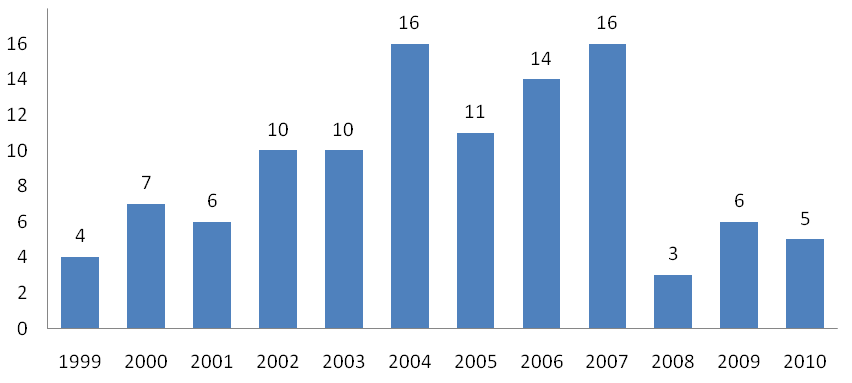 Şekil 1. Şeklin içeriği hakkında bilgi içeren başlık1.1.1. Alt Ara BölümlerAlt ara bölüm başlıkları, baş harfleri büyük ve 9 punto büyüklüğünde, Arial/bold yazı karakterinde düzenlenmelidir. Metin içerisindeki değişkenler, matrisler ve vektörler italik harflere yazılmalıdır. Matrisler büyük harflerle, vektörler küçük harflerle ve her ikisi de koyu karakterlerle gösterilmelidir. Metnin satır aralarında basit formüller kullanılması gerekli ise, formüller metin biçiminde hazırlanmalıdır. Formüller denklem editörleri kullanılarak (ör. Ms. Word Equation Editor, MathType) düzenlenebilir biçimlerde hazırlanmalıdır. Resim formatında denklemler, yazıda kullanılmamalıdır. Denklemler “denklem satırı” isimli sitil kullanılarak yazılmalıdır. Birinci sekme denklemi ortaya hizalar, ikinci sekme denklem numaralarını sağa hizalar. Denklemlere ardışık sıra numarası verilmeli ve parantez içinde yazılmalıdır.		(1)TeşekkürÇalışmaya maddi destek sağlayan kurum, kuruluş veya kişilere, bildiri gönderilmeden ön inceleme yapıp öneride bulunan kişilere bu bölümünde yer verilmelidir. Teşekkür bölümü, bildirinin diğer bölümlerinde dipnotlarla veya herhangi bir biçimde belirtilmemelidir. Teşekkür bölümü, bölüm numarası içermemelidir.KaynaklarKaynaklar, “Kaynaklar” bölümü altında atıf ve alıntı yapılan yazarların alfabetik soyadı sırasına ve daha sonra kronolojik sıraya göre listelenmelidir. Aynı yazarın aynı yılda yayınlanmış birden fazla eserine atıf yapılacaksa yıl bilgisinin yanına alfabetik sırayla harf eklenir. Kaynaklar bölümü, bölüm numarası içermemelidir. Kaynaklar, ilk yazarların alfabetik soyadı sırasına göre listelenmeli ve Times New Roman yazı karakterinde 9 punto harflerle yazılmalıdır. Kaynaklarda geçen makale adlarının sadece ilk harfi büyük olmalıdır. Her bir kaynak için ikinci satır ve sonrası 5 mm (0,5 cm) sağa kaydırılmış olarak yazılmalıdır. Aşağıda farklı yayın türleri için örnek kullanımlar gösterilmiştir.Dergi İçinde Makale:Xu Y., Chen Z., Xie Z., Wu L. (2017) Quality assessment of building footprint data using a deep autoencoder network. International Journal of Geographical Information Science 31(10), 1929-1951. (Cilt (varsa sayı), sayfa bilgisi mevcut ise)Defraigne P., Pinat E., Bertrand B. (2021) Impact of Galileo-to-GPS-Time-Offset accuracy on multi-GNSS positioning and timing. GPS Solutions 25, 45. (Cilt (varsa sayı), makale no. mevcut ise)Basım Aşamasındaki Makale: Kelley M.C., Pancoast S., Close S., Wang Z. (2012) Analysis of electromagnetic and electrostatic effects of particle impacts on spacecraft. Advances in Space Research, doi: 10.1016/j.asr.2011.12.023.Schenk T., Csathó B. (2012) A new methodology for detecting ice sheet surface elevation changes from laser altimetry data. IEEE Transactions on Geoscience and Remote Sensing, (mevcut ise doi numarası), [Baskıda].Kitap veya Kitap serisi: Torge W., Müller J. (2012) Geodesy, 4th edition. Walter de Gruyter, Berlin.Tape W. (1994) Atmospheric Halos. Antarctic Research Series, No. 64, AGU, Washington, D.C.Kitap İçerisinde Bölüm:Bossler J.D., Snay R. (2010) Datums and geospatial reference systems. J.D. Bossler, J.B. Campbell, R.B. McMaster, C. Rizos (ed.) Manual of Geospatial Science and Technology, 2nd edition. CRC Press, Boca Raton, 17-29.Konferans Bildirisi:Clement J.J. (2003) Imagistic simulation in scientific model construction. R. Alterman, D. Kirsh (ed.) Proceedings of 25th Annual Conference of the Cognitive Science Society, Boston, Massachusetts, USA, 67-72.Li D. (2020) Using computer models, big data, and GIS to improve community wildfire evacuation planning. AutoCarto 2020: The 23rd International Research Symposium on Cartography and GIScience, November 18-21, Redlands, CA, USA. https:// www.autocarto2020.com/papers/S05-02.pdfTez veya Teknik Rapor: Agutter A.J. (1995) Analysis of Sigma Factors in S. Aureus. Doktora Tezi, Edinburgh University, Edinburgh, UK.Van Rijn L.C. (1990) Handbook of Sediment Transport by Currents and Waves. Report–H461 Delft Hydraulics, Delft, The Netherlands.Çevrimiçi Doküman: Cartwright J. (2007) Big stars have weather too. IOP Publishing Physics Web. http://physicsweb.org/articles/news/11/6/16/1 [Erişim tarihi: 26 Haziran 2007].SınıflandırmaAçıklamaAlanAlanSınıflandırmaAçıklamaHa%1Yüksek derecede uygun alanlar43335.2918.72Orta derecede uygun alanlar40521.0517.53Düşük derecede uygun alanlar101387.6043.84Uygun olmayan alanlar46413.0920TOPLAMTOPLAM231657.03100.00